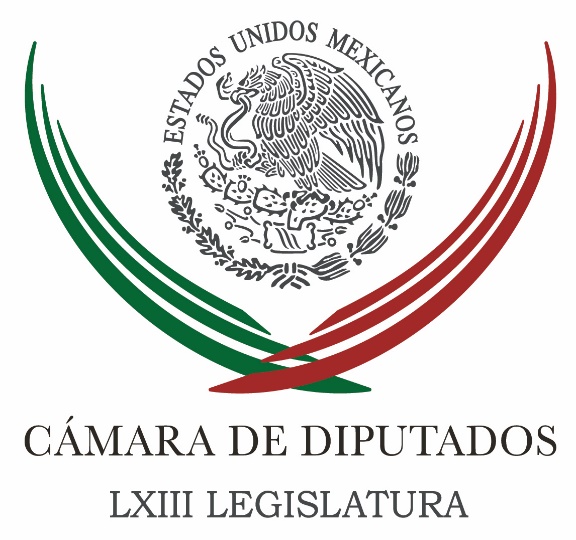 Carpeta InformativaFin de SemanaResumen: PRD en San Lázaro respalda iniciativa para desaparecer la ConasamiPAN en San Lázaro pide a PGR castigar a responsables por caso OdebrechtPRD está listo para definir política de alianzas: ZambranoPresiona Sheffield a priistas por reformaEquivocados quienes apostaron a fracaso de reforma energética: diputadaEscudero pide voto de confianza para negociadores de TLCANInversiones que llegan a México, producto de reformas: GamboaEn otros países sí se castiga a responsables de caso Odebrecht: PadiernaTLCAN, posiciones mediocres, resultados mediocres: Ríos Piter20 de agosto de 2017TEMA(S): Trabajo LegislativoFECHA: 20/08/2017HORA: 14:09NOTICIERO: Milenio onlineEMISIÓN: Fin de SemanaESTACIÓN: InternetGRUPO: Milenio0PRD en San Lázaro respalda iniciativa para desaparecer la ConasamiEl grupo parlamentario del PRD en la Cámara de Diputados respaldó la iniciativa del jefe de gobierno de la Ciudad de México, Miguel Ángel Mancera, para desaparecer la Comisión Nacional de los Salarios Mínimos y crear un mecanismo de actualización salarial que garantice el acceso de los trabajadores a la canasta básica.El secretario de Desarrollo Económico del gobierno capitalino, Salomón Chertorivski, presentará la propuesta ante los legisladores perredistas en el Palacio de San Lázaro el próximo martes.Francisco Martínez Neri, coordinador de los diputados perredistas, dijo que el poder adquisitivo de los trabajadores ha registrado una pérdida de 11.1 por ciento en lo que va del actual sexenio y sólo de mayo de 2016 a mayo 2017, la caída fue de 7 por ciento.Advirtió que, de no tomar acciones, para la segunda mitad del año la población enfrentará un mayor incremento en el precio de los alimentos.Según mediciones del Centro de Análisis Multidisciplinario (CAM), agregó el legislador, el salario mínimo alcanza apenas para comprar una tercera parte de la canasta alimentaria recomendable, la cual tiene un costo aproximado de 218.06 pesos diarios.“Esto significa que un trabajador que percibe 80.04 pesos por jornada laboral debe trabajar las 24 horas del día toda la semana para asegurar su acceso y el de cuatro integrantes de su familia a la canasta básica recomendable, sin contar los gastos de transporte, educación, ropa, entre otros”.Por ello y ante el fracaso de la Conasami, los legisladores del PRD insisten en la eliminación de ese organismo y en la creación de un nuevo mecanismo para realizar una actualización del valor del salario mínimo, con el fin de asegurar que todas las familias tengan acceso a la canasta básica.Martínez Neri aseguró que la iniciativa de Miguel Ángel Mancera coincide con lo propuesto por el PRD en la Cámara de Diputados desde tiempo atrás, “por lo que no solo la saludamos, sino la respaldamos”.Indicó que la creación de una instancia autónoma es indispensable, pues es a través del aumento salarial que se fortalecerá la economía mexicana. /jpc/mTEMA(S): Trabajo LegislativoFECHA: 20/08/2017HORA: 10:41NOTICIERO: Milenio onlineEMISIÓN: Fin de SemanaESTACIÓN: InternetGRUPO: Milenio0PAN en San Lázaro pide a PGR castigar a responsables por caso OdebrechtLa fracción del PAN en la Cámara de Diputados exigió a la Procuraduría General de la República ir a fondo y llegar a la verdad del caso Odebrecht, sin exonerar a los responsables de esa cadena de favores y corrupción.“La exigencia de los diputados es muy clara: que el gobierno federal, la Dirección General de Pemex, la PGR, la Secretaría de la Función Pública y la Auditoría Superior de la Federación aceleren sus investigaciones hasta fincar responsabilidades y castigos a Emilio Lozoya y a cualquiera de los ex funcionarios públicos que hayan recibido sobornos millonarios”, dijo Marko Cortés, coordinador de la bancada panista en el Palacio de San Lázaro.El líder panista subrayó la necesidad de saber quién dice la verdad sobre los presuntos depósitos de Odebrecht a Lozoya, a cambio de obtener contratos de Pemex.El legislador señaló que la justicia mexicana no puede ser ciega y sorda ante las evidencias e insistió por ello en que la PGR debe ir al fondo del asunto.“La PGR debe hacer bien su trabajo, demostrando con hechos que realmente quiere que se conozca la verdad y no, como pareciera, que pretende exonerar a los responsables de esta cadena de favores y corrupción de Odebrecht y OHL, dos empresas ligadas al más alto nivel en Pemex y otras esferas del gobierno del presidente Peña Nieto”, dijo.Cortés recordó que Emilio Lozoya fue ejecutivo de OHL y de manera simultánea formó parte del equipo de campaña de Peña Nieto, quien lo designó como responsable del área internacional de su equipo de transición en 2012, y posteriormente como director general de Pemex.Lozoya invitó al entonces director de Finanzas de OHL, su amigo Mario Alberto Beauregard, a incorporarse como director de Finanzas de Pemex, y en abril de 2013, a cinco meses de iniciado el gobierno de Peña Nieto, la petrolera entregó el primer contrato a OHL para la construcción de una planta de cogeneración en la refinería Francisco I. Madero, en Tamaulipas.“A pesar de ser requerido por la PGR, Emilio Lozoya quiere dejar la percepción de que no pasa nada y que todo quedará en una anécdota más, pretendiendo que la justicia ignore lo evidente y prevalezca el poder de sus amigos influyentes”, advirtió el líder parlamentario de Acción Nacional.Marko Cortés aseguró que los mexicanos exigen conocer la verdad y aclarar los vínculos con las dos empresas privadas que han beneficiado con negocios poco claros a funcionarios del actual gobierno.“Los mexicanos estamos hartos de esta corrupción sin castigo, es tiempo de acabar con los escándalos que reducen la confianza y daña la imagen de nuestro país ante el resto del mundo”, destacó. /jpc/mTEMA(S): Trabajo LegislativoFECHA: 20/08/2017HORA: 16:13NOTICIERO: Milenio onlineEMISIÓN: Fin de semanaESTACION: InternetGRUPO: Milenio0PRD está listo para definir política de alianzas: ZambranoEl Consejo Nacional del PRD está listo para avalar con amplia mayoría de votos la conformación del Frente Amplio Democrático (FAD), al lado de otras fuerzas políticas y sectores representativos de la sociedad civil.El FAD no solo es viable en el ámbito nacional, sino también en la Ciudad de México y las otras ocho entidades federativas que renovarán sus respectivas gubernaturas el próximo año, dijo Jesús Zambrano Grijalva, vice coordinador de la bancada perredista en San Lázaro.“En toda la elección del 2018: Presidencia, CDMX y ocho entidades podría haber alianzas con coaliciones; así debe ser y así lo están viendo Acción Nacional y Movimiento Ciudadano, y aunque aún no se formaliza, sus dirigentes principales están en la lógica de ir juntos en entidades como Jalisco, Veracruz, Puebla y Guanajuato”, destacó el ex dirigente nacional.Zambrano sostuvo que ha llegado el momento de las definiciones para construir una alternativa democrática, pues “como está el país, no va bien, pero tampoco podemos permitir salidas falsas”.Cuestionó a las expresiones minoritarias del PRD que insisten en que la única opción para el cambio democrático en México se llama Andrés Manuel López Obrador y que abandonan el partido  sin dar la discusión interna.“Como demócratas que decimos que somos, es nuestra responsabilidad tomar las decisiones en función de lo que la mayoría determine, pero como saben que no tienen la razón, han estado queriendo generar una imagen de debacle; no obstante, han sido acciones más de estridencia mediática que lo que significan verdaderamente”, dijo.Jesús Zambrano cuestionó la representatividad de personajes como Miguel Barbosa, Pablo Gómez, Leonel Godoy y Carlos Sotelo, quienes se han rechazado cualquier forma de alianza electoral con el PAN y se han decantado, en cambio, por López Obrador.“Juntos no representan más que el 3 o 4 por ciento de la militancia del PRD, pero quieren dar la idea de que el PRD se está vaciando, que ya no es opción. Y bueno, si no somos opción ¿entonces por qué les preocupa tanto?”, arengó el dirigente de la corriente perredista Nueva Izquierda.Zambrano subrayó la urgencia de reorientar las reformas que el Congreso de la Unión dio al presidente Enrique Peña Nieto desde el inicio de su mandato, pues dichos instrumentos jurídicos y políticos quedaron inservibles y opacados por actos de corrupción e inseguridad.“Nos queda claro que, ante el agotamiento del presidencialismo, debemos construir gobiernos de coalición para poner en marcha los cambios urgentes para el país: combatir la corrupción, la inseguridad y modificar el modelo económico”, remarcó. /psg/m.TEMA(S): Trabajo LegislativoFECHA: 20/08/2017HORA: 10:36NOTICIERO: Milenio.comEMISIÓN: Fin de SemanaESTACIÓN: InternetGRUPO: Milenio0Presiona Sheffield a priistas por reformaLos Gobernadores Priistas deben presionar a los legisladores federales de su partido para que se analice el tema de la Ley de Armas de Uso Exclusivo del Ejército, pues esta se ha ido retrasando, lo que ha derivado en que las personas detenidas con algún armamento, de la noche a la mañana queden en libertad.El diputado federal Ricardo Sheffield dijo que espera que antes de que concluya este año en el Congreso de la Unión se analicen la Ley de seguridad, Ley de seguridad interior y la Reforma Constitucional de Armas."Es una reforma constitucional para volver delito grave la portación de armas de uso exclusivo del Ejército y la posesión, pero aparte de ello urge salga la Ley de Seguridad, y la ley de Seguridad Interior que son los tres aspectos, desde el punto legislativo que debemos de estar sacando antes de diciembre de este año y que hoy mucho pueden estar ayudando los gobernadores priistas porque la mayoría en la Cámara la tiene su partido pero también pueden salir otras ideas que complementen esto", mencionó.La Ley de Seguridad Interior, una de las tres que se deben analizar en el próximo periodo busca definir el papel que puede y debe jugar el Ejército en el tema de seguridad, cómo regularlo y cómo hacerlo compatible con las demás actividades de seguridad con el estado.Sin embargo, el legislador panista señaló que los diputados, en su gran mayoría priistas no quisieron analizar las leyes en un periodo extraordinario, rompiendo hasta en tres ocasiones el quórum en la comisión para evitar sesionar."No lo quisieron analizar en un periodo extraordinario, ni siquiera lo hicieron de mayoría en la comisión, rompieron el quórum las tres veces que se convocó, la primera de manera muy evidente y las otras dos mejor ni acudieron y en consecuencia no generaron condiciones para que esto saliera como hubiéramos querido en el periodo de receso", refirió. /jpc/mTEMA(S): Trabajo LegislativoFECHA: 20/agosto/2017HORA: 18:33NOTICIERO: NotimexEMISIÓN: Fin de SemanaESTACIÓN: InternetGRUPO: Gubernamental0Equivocados quienes apostaron a fracaso de reforma energética: diputadaLa diputada federal Susana Corella Platt aseguró que “quienes confiamos en el presidente Enrique Peña Nieto y en la reforma energética no nos equivocamos, se equivocaron quienes le apuestan al fracaso de México”. Destacó que con el inicio de operaciones de la Central de la Comisión Federal de Electricidad en Sonora, el jefe del Ejecutivo continúa demostrando que el avance de México en materia energética es una realidad.Atrás quedan las palabras, hoy lo que hablan son los hechos, expuso la legisladora al atestiguar la inauguración de la Central de Ciclo Combinado en Empalme, Sonora, en la que se invirtieron más de 13 mil 300 millones de pesos.En ese acto, la diputada Corella conversó con el presidente de la República en torno a la reducción de 10 por ciento de las tarifas eléctricas en el actual sexenio; “para las familias de Sonora, un estado con temperaturas muy altas durante el verano, es una gran noticia ver que sus recibos de la luz son menores a lo que pagaban hace cinco años”.La Central, inaugurada por el jefe del Ejecutivo, tendrá una capacidad de 704 megawatts y fue diseñada para responder a la creciente demanda de energía eléctrica en el noroeste del país. Para Sonora, expuso, este aumento de capacidad energética es en proporción directa al incremento del dinamismo económico de un estado que progresa con el impulso de la gobernadora Claudia Pavlovich. Corella Platt destacó que el respaldo de Peña Nieto a Sonora ha permitido consolidar la infraestructura carretera, construir más hospitales y escuelas, además de generar empleos.TEMA(S): Trabajo LegislativoFECHA: 20/08/2017HORA: 11:12NOTICIERO: El Universal onlineEMISIÓN: Fin de SemanaESTACIÓN: InternetGRUPO: El Universal0Escudero pide voto de confianza para negociadores de TLCANTras la primera ronda de negociación del TLCAN, el presidente del Senado, Pablo Escudero, afirmó que es común ver posiciones duras en el arranque de una negociación y que “todos tenemos claro que ésta no será una negociación fácil”, por lo que pidió un voto de confianza para los negociadores.“Exhorto a la opinión pública, a los actores políticos y a los sectores asociados al proceso a dar un voto de confianza a los esfuerzos que el Estado Mexicano ha comenzado a desplegar para que, a pesar de las dificultades y complejidades intrínsecas de esta negociación, el resultado de la misma “sea el mejor de los resultados posibles para profundizar la integración comercial”.Escudero aseguró que se trata de un proceso de la mayor importancia para la prosperidad y la competitividad en América del Norte en su conjunto.El senador ecologista destacó la relevancia del papel que comenzó a desempeñar ya el grupo de Senadores que conforman la delegación de acompañamiento de esta negociación.La delegación de senadores está integrada, por las Senadoras Marcela Guerra (PRI), Dolores Padierna (PRD), y los senadores José Ascensión Orihuela y Ricardo Urzúa (PRI), Ernesto Cordero, Héctor Larios y Héctor David Flores (PAN), Gerardo Flores (PVEM) y Mario Delgado (PT).Escudero señaló que “el acompañamiento del Poder Legislativo, así como del sector empresarial y eventualmente el de otros grupos interesados, resulta fundamental no sólo para dar certidumbre a la Nación entera sobre la transparencia con que se conduce la participación mexicana en el proceso y se articulan nuestros intereses nacionales sino también para robustecer la capacidad negociadora del país”.“Sin la menor duda la participación de este grupo de legisladores sirve también al propósito de articular posiciones compartidas entre el Poder Ejecutivo y el Legislativo con miras hacia la adopción del instrumento”. /jpc/mTEMA(S): Trabajo LegislativoFECHA: 20/08/2017HORA: 12:27NOTICIERO: El Universal onlineEMISIÓN: Fin de semanaESTACION: InternetGRUPO: El Universal0Inversiones que llegan a México, producto de reformas: GamboaEl coordinador del PRI en el Senado, Emilio Gamboa Patrón, afirmó que las extraordinarias inversiones extranjeras que llegaron a nuestro país, son producto de las reformas estructurales, de una economía estable, del responsable manejo de las finanzas públicas, la certidumbre jurídica, estabilidad política, y de un gobierno abierto y transparente.“Los recursos que destina el Gobierno de la República en infraestructura carretera, aeroportuaria, portuaria, ferroviaria, en telecomunicaciones, entre otras, proyectan a México como un país atractivo a las inversiones nacionales e internacionales, que se reflejan en empleos, generación de riqueza y derrama de recursos que llegan a las familias mexicanas”, señaló.Gamboa Patrón destacó que el hecho de que México haya recibido, en los últimos cinco años, la cifra récord de 156 mil millones de dólares en Inversión Extranjera Directa (IED) es resultado de un esfuerzo conjunto, con la suma de voluntades para hacer a nuestro país altamente confiable y competitivo.“Tan sólo como resultado de la Reforma Energética, durante las rondas de adjudicación que se han llevado a cabo, se tiene prevista una inversión de al menos 81 mil millones de dólares”, comentó.El líder priísta recordó que como país logramos un cambio cualitativo al transformar, con las reformas legislativas, la estructura de la economía mexicana y por ello también se registra la histórica generación de casi tres millones de empleos en el transcurso de este sexenio, con lo que actualmente existen 19 millones, con prestaciones sociales. /psg/m.TEMA(S): Trabajo LegislativoFECHA: 20/08/2017HORA: 12:14NOTICIERO: El Universal onlineEMISIÓN: Fin de semanaESTACION: InternetGRUPO: El Universal0En otros países sí se castiga a responsables de caso Odebrecht: PadiernaLa coordinadora del PRD en el Senado, Dolores Padierna, criticó que mientras que en otros países se castiga a los responsables del caso Odebrecht, el ex director de Pemex, Emilio Lozoya, puede dormir muy tranquilo.“Porque sabe que en el país de la impunidad, en el país donde el Presidente asegura la protección política y judicial a sus amigos, familiares y gestores, nadie va a osar siquiera tocarlo con el pétalo de una “orden de aprehensión”, aseguró.La legisladora perredista señaló que mientras la justicia de 10 países de América Latina y el Departamento de Justicia de los Estados Unidos elevan investigaciones contra los funcionarios que recibieron sobornos de Odebrecht para beneficiarlos con millonarios contratos de licitaciones pública; en México, la PGR se queja de que su símil brasileño “no le ha compartido la información y las pruebas”.“Mientras las Fiscalías, autónomas de esos países integran las acusaciones a partir de investigaciones internas y tras una rápida recolección de datos e informaciones financieras; en México la PGR sigue esperando a que la Fiscalía de Brasil le mande información para ver si inicia una investigación contra los servidores públicos de PEMEX, que se pudieron ver beneficiados con estos sobornos millonarios por parte de la empresa brasileña”, dijo. /psg/m.TEMA(S): Trabajo LegislativoFECHA: 20/08/2017HORA: 11:57NOTICIERO: Excélsior onlineEMISIÓN: Fin de semanaESTACION: InternetGRUPO: Excélsior0TLCAN, posiciones mediocres, resultados mediocres: Ríos PiterEl senador independiente Armando Ríos Piter pidió que la renegociación del Tratado de Libre Comercio de América del Norte (TLCAN), no se vea como un tema de nacionalismo ya que involucra a tres países con diferentes intereses.Durante su participación en el foro “Haciendo presencia de CDMX en DC”, el senador pidió que los representantes del Equipo Nacional amplíen más allá de la frontera el radio con todas las entidades, esto con la finalidad de buscar los beneficios compartidos sobre la relación México-Estados Unidos, ya que señaló que posiciones nacionalistas mediocres, dan relaciones mediocres entre los países y también países mediocres.Ríos Piter resaltó que los temas que se deben de impulsar en México son el incremento de salario, la movilidad de trabajadores y hacer énfasis en temas de derechos humanos y el combate a la corrupción.En ese espacio el senador pidió que los representantes del Senado de la República profundicen su trabajo legislativo en la renegociación, ya que se trata de un momento histórico en materia económica y que involucra intereses nacionales.Por otra parte, criticó la construcción del muro en la frontera del país y lo calificó como un acto hostil y de enemistad.“Situaciones como el tráfico de armas, la venta de drogas, inseguridad, el combate al terrorismo, son temas que no se van acabar con un muro”, precisó. /psg/m.